Advance CTE Train the Trainer: Empowering Students through Career Technical Education and Career AdvisingModuleModule 2: Career Technical Education (CTE) and Communicating the World of WorkPre-Workshop Survey Please complete the Pre-Workshop Survey completely and honestly. These results will provide information on the effectiveness and impact of this workshop.[insert link or QR code here]Supplemental Links Handout Hub - this handout provides additional resources that can be utilized beyond this module.NOW NEW NEXT Planning 					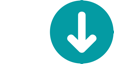 CTE NOW  In 1 minute Identify the things you are doing NOW in your CTE offerings. What does CTE mean in your district?  What place does CTE have in your learners’ academic path?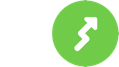 CTE NEWBased on information supporting high quality CTE programming: what is new to you today?  Reflect for a minute on something new from today’s discussions. What might you want to incorporate or leverage moving forward you did not have before?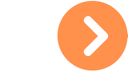 CTE NEXTWhat new information will you look to leverage and implement? How does this look in the near future?  Write down some areas of interest that need further research or a deeper gathering of resources for use in your school counseling offerings.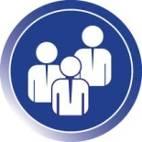 
Activity 1: Current and Emerging Workforce, Labor Market Information and CTEWorkforce needs have changed dramatically over the past few decades, and a high school diploma is no longer sufficient for most careers that provide family-sustaining wages. This change is rooted in the global shift from an industrial economy to a knowledge-based economy. College degrees and labor market needs are currently not aligned. Postsecondary credentials, technical skills and lifelong learning are all critical for individuals to be successful. It is important that school counselors understand how to share information about the economy as well as labor market information to guide students and their families in exploring career options. What resources do you currently use to provide labor market information to help students understand career opportunities in your community? How could you use labor market information and other resources to assist students and their families in understanding career opportunities? What tools do you need to gain more knowledge or practice to enhance current work to provide labor market information to help students understand career opportunities in your community?Activity 2: Labor Market Information (LMI) Tool Time Tool Name: 	Notes: 						Activity 3: Communicating LMI to Learners and Families Elevator Speech/Marketing/Messaging Plan Design ideas: Notes: 		Collective CommitmentWrite down your personal commitment to increase CTE knowledge and impact your current program based on today’s session information and action planning.  Post-Workshop SurveyPlease complete the Post-Workshop Survey completely and honestly. These results will provide information on the effectiveness and impact of this workshop.[insert link or QR code here]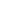 